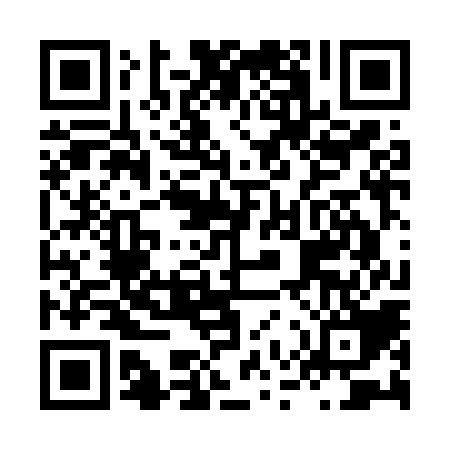 Ramadan times for Copper Ford, North Carolina, USAMon 11 Mar 2024 - Wed 10 Apr 2024High Latitude Method: Angle Based RulePrayer Calculation Method: Islamic Society of North AmericaAsar Calculation Method: ShafiPrayer times provided by https://www.salahtimes.comDateDayFajrSuhurSunriseDhuhrAsrIftarMaghribIsha11Mon6:356:357:451:395:017:347:348:4412Tue6:346:347:431:395:017:357:358:4413Wed6:326:327:421:395:017:367:368:4514Thu6:316:317:411:385:027:377:378:4615Fri6:306:307:391:385:027:377:378:4716Sat6:286:287:381:385:037:387:388:4817Sun6:276:277:361:375:037:397:398:4918Mon6:256:257:351:375:037:407:408:5019Tue6:246:247:341:375:047:417:418:5120Wed6:226:227:321:375:047:417:418:5121Thu6:216:217:311:365:047:427:428:5222Fri6:196:197:291:365:057:437:438:5323Sat6:186:187:281:365:057:447:448:5424Sun6:166:167:261:355:057:457:458:5525Mon6:156:157:251:355:057:467:468:5626Tue6:136:137:241:355:067:467:468:5727Wed6:126:127:221:345:067:477:478:5828Thu6:106:107:211:345:067:487:488:5929Fri6:096:097:191:345:067:497:499:0030Sat6:076:077:181:345:077:507:509:0131Sun6:066:067:171:335:077:507:509:021Mon6:046:047:151:335:077:517:519:022Tue6:036:037:141:335:077:527:529:033Wed6:016:017:121:325:077:537:539:044Thu6:006:007:111:325:087:547:549:055Fri5:585:587:101:325:087:557:559:066Sat5:565:567:081:315:087:557:559:077Sun5:555:557:071:315:087:567:569:088Mon5:535:537:051:315:087:577:579:099Tue5:525:527:041:315:087:587:589:1010Wed5:505:507:031:305:097:597:599:11